REQUERIMENTO Nº                 /2018Assunto: Solicita informações à ARSESP – Agência Reguladora de Saneamento e Energia do Estado de São Paulo, sobre a fiscalização da operação e qualidade da camada asfáltica, realizada pela SABESP – Companhia de Saneamento Básico do Estado de São Paulo, no município de Itatiba-SP, conforme especifica. Senhor Presidente,CONSIDERANDO, que a ARSESP regula, controla e fiscaliza os serviços de saneamento básico, nos municípios do Estado de São Paulo, inclusive o de Itatiba;CONSIDERANDO, que delegaram à ARSESP o exercício de tais atribuições por meio de convênios de cooperação, e tais convênios são assinados entre as Prefeituras e o Governo do Estado de São Paulo, delegando, entre outras, as atividades de fiscalização dos serviços para a ARSESP.CONSIDERANDO, que em muitos locais da cidade de Itatiba-SP, a SABESP executa os reparos nas redes de saneamento, mas não realiza a operação de camada asfáltica (tapa buracos), deixando a cidade toda esburacada.REQUEIRO, nos termos regimentais, após consultado o Douto e Soberano plenário, que seja oficiada à ARSESP - Agência Reguladora de Saneamento e Energia do Estado de São Paulo, para que preste informações em relação ao serviço de operação de camada asfáltica (tapa buracos) realizados pela Companhia de Saneamento Básico do Estado de São Paulo – SABESP, em cumprimento ao contrato firmado com o município de Itatiba-SP SALA DAS SESSÕES, 10 de Abril de 2018.EDUARDO VAZ PEDROSOVereador – PPS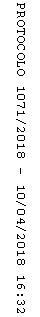 